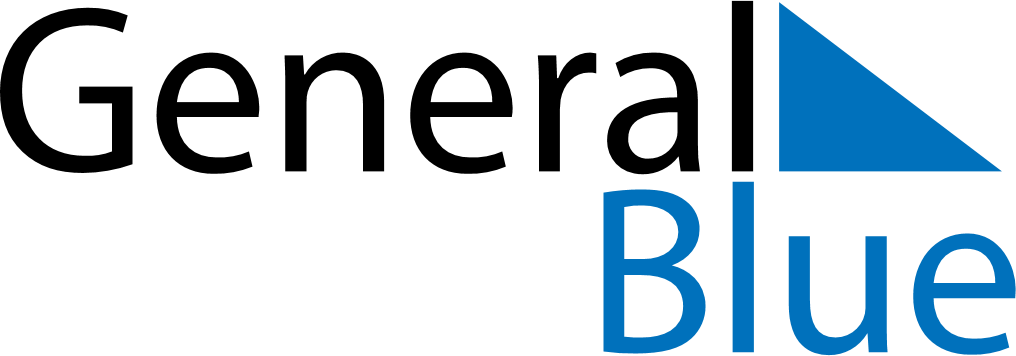 September 2024September 2024September 2024September 2024United Arab EmiratesUnited Arab EmiratesUnited Arab EmiratesMondayTuesdayWednesdayThursdayFridaySaturdaySaturdaySunday123456778910111213141415Birthday of Muhammad (Mawlid)1617181920212122232425262728282930